PURPOSE OF THE ROLETo support the garden and grounds team to ensure that the gardens and policies of Culzean Castle are managed and maintained as an internationally-recognised landscape of outstanding historical importance; contributing to the property’s overall conservation and development, and its enjoyment by visitors.KEY RESPONSIBILITIESEnsuring the conservation and practical maintenance of the gardens and grounds.Ensure all work is delivered to the highest standard as agreed by the Head Gardener.Working with the rest of the Garden & Grounds team in preparing the estate for visitors’ enjoyment, this will include:Grass CuttingStrimmingWeedingAssist with waste disposal, (ranging from domestic waste bins to large scale skip and recycling)Hedge TrimmingPathways, Boardwalk, small bridge repairs.Assisting with brush/ scrub/ tree clearanceOther tasks as requiredSCOPE OF ROLETechnical Responsible for carrying out reasonable instructions given by the Head Gardener/Grounds person.People ManagementIs not a line managerWill have regular daily interactions with members of the public of all ages and abilitiesTools/EquipmentWill be a frequent user of driven vehicles such as tractors, ride-on mowers, Grounds vehicle and other maintenance equipmentWill be a frequent user of hand-tools such as spades, forks, picks, rakesREQUIRED QUALIFICATIONS, SKILLS, EXPERIENCE & KNOWLEDGEQualificationsA full clean driving license, valid for driving within the UKSkills, Experience & Knowledge EssentialSound knowledge of basic tool and machinery use and maintenance;Ability to learn good Health and Safety processes and procedures and the ability to work effectively within these processes;The ability and confidence to interact politely with visitors & skills in dealing with people generally. The ability to represent the Trust when speaking with visitors.An understanding and commitment to the aims and objectives of the National Trust for Scotland.The ability and willingness to learn and try new things, to be flexible and step outside of your comfort zone.An open and honest way of communicating, ready to ask others for their ideas and to be open to hear and consider different points of view.DesirableExperience of working within an estate teamExperience of using garden and estate machinery such as, mini tractor with attachments, Brush Cutters, Strimmers and ride on lawnmowers. The Key Responsibilities and Skills, Experience & Knowledge reflect the requirements of the job at the time of issue.  The Trust reserves the right to amend these with appropriate consultation and/or request the post-holder to undertake any activities that it believes to be reasonable within the broad scope of the job or his/her general abilities.Applications Interested applicants should forward their Curriculum Vitae (CV) or an Application Form to the People Services Department (Applications) by email via workforus@nts.org.uk, by Sunday 17th March 2024Please ensure your CV includes your full name and contact details, the CV file sent to us should be titled your first initial and surname. When submitting your CV please state the position and job location of the vacancy you are applying for in the subject title or body of your email: For example "Gardener - Culzean"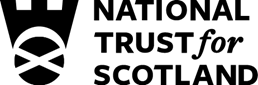 JOB DESCRIPTION           March 24Role: Seasonal Gardener – CulzeanBusiness Function: Operations/ South & WestReports to: Head Gardener – CulzeanPay Band/Starting Salary: Band 2 Lower £10.90 per hour, £22,672 pro-rata, per annumLocation:  Maybole, South Ayrshire, KA19 8LEType of Contract:  Fixed Term 1st April to 25th October 2024  FULL TIME 40 hours, 5 days per weekCOST CENTRE: 3CUZ	ACTIVITY CODE: GAZTerms and conditionsThe post is subject to the standard terms and conditions as outlined in your contract of employment and any subsequent amendments.   Hours of work will be at times to suit the needs of the post (and will include regular weekend and public holiday working) with some duties out with normal hours.Terms and conditionsThe post is subject to the standard terms and conditions as outlined in your contract of employment and any subsequent amendments.   Hours of work will be at times to suit the needs of the post (and will include regular weekend and public holiday working) with some duties out with normal hours.